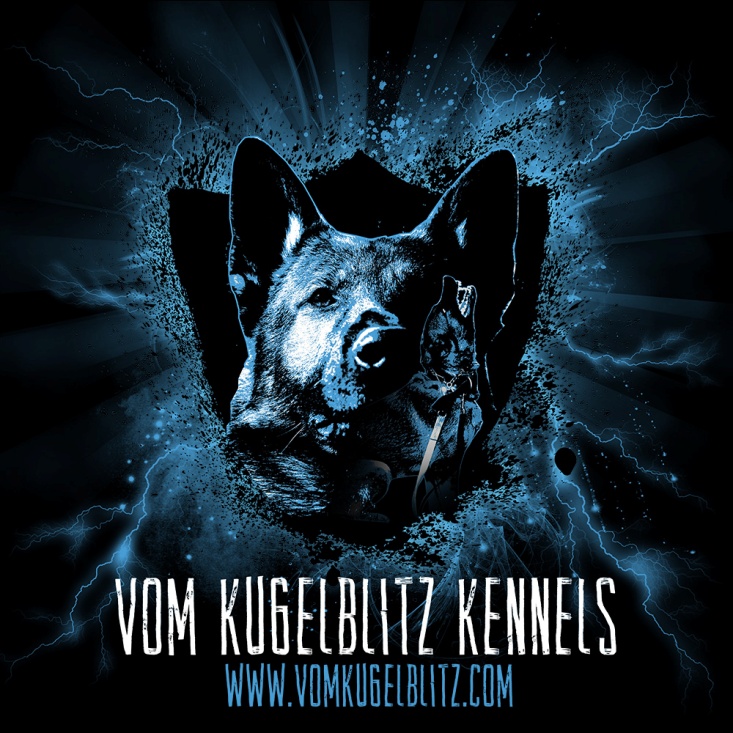 Vom Kugelblitz Kennels Puppy ApplicationQuestions for Prospective Puppy Buyers (Application)Please copy and paste these questions into an email along with your responses. Send your completed application to me at Jennifer@vomkugelblitz.comWhy do you want a German Shepherd?Do you have a preference for a male or female? If so, why?Do you have a preference for coat color? We place puppies based on working ability and family first, color second. We are willing to work with a family who has a specific color preference but you will not get a pup just because the coat color is what you prefer if the drive level is not suitable for your situation.  Do you understand this means you may have to wait till a litter has suitable drive/family compatibility and coat preference?Have you owned a German Shepherd previously? If so, where did you acquire your dog(s), and what was your experience with the dog(s)?Will you be willing to attend puppy socialization and/or obedience classes with your new puppy? Do you have a local trainer and if so who?How did you learn about my dogs?Do you have any interest in showing, breeding, or competing in performance events, SAR, Service Dog or Police K9?Do you own your home?What is your occupation?  Does it require frequent travel?  If so, who will manage the dog when you are gone?Do you have a fenced yard or kennel area? What type of fencing do you have or plan to construct? Do you own other dogs? If so, how many?Do you have children? If so, how old are they?What would a puppy’s typical day be like at your house?Where are you located (city, state)?We prefer all potential pup owners come and meet us and our dogs, if you are not local or willing to make the trip I understand this is not an option and shipping via ground, air, or puppy nanny can be arranged at an additional cost, what would your preference be?Our pups are all sold on limited registration, full registration can be discussed and possibly switched over once the dog is of age and has met breeding requirements. Please inform us if this is a possibility you would like to discuss.Once your application has been reviewed we will contact you to pick out a potential litter and secure a deposit. Your $250 deposit secures a spot on a potential breeding. Please understand that sometimes breeding do not take, litters do not always produce the number of males and or females needed and we will not know till the breeding is on the ground if a suitable pup will be available. In the event that there is not a suitable pup your deposit and spot will be rolled to the next matching litter. Please trust us and our recommendation on the correct litter and pup for you, this is what we do and we know our dogs and puppies better than anyone. Your $250 deposit is refundable at any time if you wish to cancel your spot. Once the pups are on the ground and there is a pup for you an addition $250 deposit to secure that pup is required. Once we have that reservation your deposit is no longer refundable and the full price of the puppy is due by 8 weeks prior to pick up or delivery. We accept paypal, check (must clear prior to pup leaving) or cash. Please type your name here as verification that you have read and understand our process_____________________________________________________________________